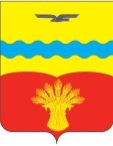 Совет депутатовмуниципального образованияПодольский сельсоветКрасногвардейского районаОренбургской областивторой созывс. ПодольскРЕШЕНИЕ18.11.2022                                                                                                                      № 48/3О схеме избирательных округов по выборам депутатов Совета депутатов муниципального образования Подольский сельсовет Красногвардейского района Оренбургской области      В соответствии со статьей 18 Федерального Закона от 12 июля 2002 года № 67-ФЗ «Об основных гарантиях избирательных прав и права на участие в референдуме граждан Российской Федерации», статьями 14, 15 Закона Оренбургской области от 9 июня 2022 года № 321/100-VII-ОЗ «О выборах депутатов представительных органов муниципальных образований в Оренбургской области», на основании решения ТИК Красногвардейского района Оренбургской области от 8 ноября 2022 года № 29/137-2 «Об определении схемы избирательных округов по выборам депутатов  Совета депутатов муниципального образования Подольский сельсовет Красногвардейского района Оренбургской области», Совет депутатов РЕШИЛ:Утвердить схему многомандатных избирательных округов по выборам депутатов Совета депутатов муниципального образования Подольский сельсовет Красногвардейского района Оренбургской области согласно приложению №1.Утвердить графическое изображение схемы многомандатных избирательных округов по выборам депутатов Совета депутатов муниципального образования Подольский сельсовет Красногвардейского района Оренбургской области согласно приложению № 2.Обнародовать схему избирательных округов и ее графическое изображение не позднее, чем через 5 дней после ее утверждения.Установить, что настоящее решение вступает в силу после его обнародования.Возложить контроль за исполнением настоящего решения на постоянную комиссию по вопросам социального развития, благоустройства, правопорядка и статуса депутатов.Председатель Совета депутатов                                                                    О.П. ДубовикГлава сельсовета                                                                                             Ю.Л. ГавриловРазослано: в дело, администрации района, ТИК Красногвардейского района, постоянной комиссии по вопросам социального развития, благоустройства, правопорядка и статуса депутатов, прокурору района, для обнародования.Приложение № 1 к решению Совета депутатовмуниципального образованияПодольский сельсоветКрасногвардейского районаОренбургской областиот 18.11.2022 № 48/3 Схема многомандатных избирательных округовпо выборам депутатов Совета депутатов муниципального образования Подольский сельсовет Красногвардейского района Оренбургской области Избирательный округ № 1(5 мандатов)В избирательный округ входят:с. Ивановкас. Калтанс. ЛуговскЦентр избирательного округа: с. ИвановкаЧисло избирателей – 1246 человекИзбирательный округ № 2(5 мандатов)В избирательный округ входят:	с. Красиково	с. Кутерля	с. Подольск	с. СтароюлдашевоЦентр избирательного округа: с. ПодольскЧисло избирателей – 1239 человекПриложение № 2 к решению Совета депутатовмуниципального образованияПодольский сельсоветКрасногвардейского районаОренбургской областиот 18.11.2022 № 48/3Графическое изображениесхемы многомандатных избирательных округов по выборам депутатов Совета депутатов муниципального образования Подольский сельсовет Красногвардейского района Оренбургской области Избирательный округ № 1                                                                         .   с. Ивановка                                              .  с. Луговск                                . с. Калтан                                          Избирательный округ № 2• с. Староюлдашево • с. Подольск				       . с. Красиково• с. Кутерля